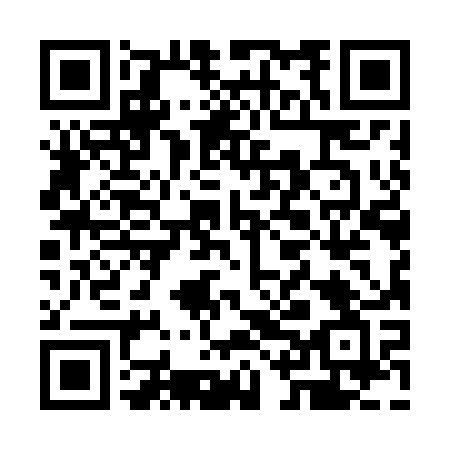 Prayer times for Mbaiki, Central African RepublicWed 1 May 2024 - Fri 31 May 2024High Latitude Method: NonePrayer Calculation Method: Muslim World LeagueAsar Calculation Method: ShafiPrayer times provided by https://www.salahtimes.comDateDayFajrSunriseDhuhrAsrMaghribIsha1Wed4:265:3711:453:045:537:002Thu4:255:3711:453:045:537:003Fri4:255:3711:453:055:537:004Sat4:255:3711:453:055:537:015Sun4:255:3711:453:055:537:016Mon4:245:3611:453:055:537:017Tue4:245:3611:453:065:537:018Wed4:245:3611:443:065:537:019Thu4:235:3611:443:065:537:0110Fri4:235:3611:443:065:537:0111Sat4:235:3611:443:075:537:0212Sun4:235:3611:443:075:537:0213Mon4:235:3611:443:075:537:0214Tue4:225:3611:443:075:537:0215Wed4:225:3511:443:085:537:0216Thu4:225:3511:443:085:537:0317Fri4:225:3511:443:085:547:0318Sat4:225:3511:443:085:547:0319Sun4:225:3511:453:095:547:0320Mon4:215:3511:453:095:547:0321Tue4:215:3511:453:095:547:0422Wed4:215:3511:453:095:547:0423Thu4:215:3511:453:105:547:0424Fri4:215:3511:453:105:547:0425Sat4:215:3511:453:105:557:0526Sun4:215:3511:453:105:557:0527Mon4:215:3611:453:115:557:0528Tue4:215:3611:453:115:557:0529Wed4:215:3611:453:115:557:0630Thu4:215:3611:463:115:567:0631Fri4:215:3611:463:125:567:06